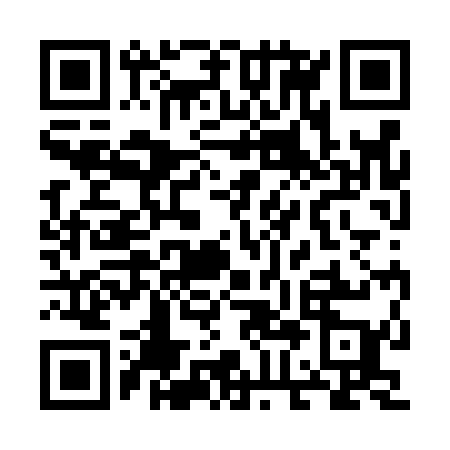 Ramadan times for Barrancos, PortugalMon 11 Mar 2024 - Wed 10 Apr 2024High Latitude Method: Angle Based RulePrayer Calculation Method: Muslim World LeagueAsar Calculation Method: HanafiPrayer times provided by https://www.salahtimes.comDateDayFajrSuhurSunriseDhuhrAsrIftarMaghribIsha11Mon5:175:176:4512:384:476:326:327:5412Tue5:155:156:4312:384:486:336:337:5513Wed5:145:146:4212:374:496:346:347:5614Thu5:125:126:4012:374:506:346:347:5715Fri5:115:116:3912:374:506:356:357:5816Sat5:095:096:3712:364:516:366:367:5917Sun5:085:086:3512:364:526:376:378:0018Mon5:065:066:3412:364:526:386:388:0119Tue5:045:046:3212:364:536:396:398:0220Wed5:035:036:3112:354:546:406:408:0321Thu5:015:016:2912:354:556:416:418:0422Fri4:594:596:2812:354:556:426:428:0523Sat4:584:586:2612:344:566:436:438:0624Sun4:564:566:2512:344:576:446:448:0825Mon4:544:546:2312:344:576:456:458:0926Tue4:534:536:2212:334:586:466:468:1027Wed4:514:516:2012:334:586:476:478:1128Thu4:494:496:1912:334:596:486:488:1229Fri4:484:486:1712:335:006:496:498:1330Sat4:464:466:1612:325:006:506:508:1431Sun5:445:447:141:326:017:507:509:151Mon5:425:427:121:326:027:517:519:162Tue5:415:417:111:316:027:527:529:173Wed5:395:397:091:316:037:537:539:184Thu5:375:377:081:316:037:547:549:205Fri5:355:357:061:306:047:557:559:216Sat5:345:347:051:306:057:567:569:227Sun5:325:327:031:306:057:577:579:238Mon5:305:307:021:306:067:587:589:249Tue5:285:287:001:296:067:597:599:2510Wed5:275:276:591:296:078:008:009:27